СОБРАНИЕ  ДЕПУТАТОВ  НОВОДРАЧЕНИНСКОГО   СЕЛЬСОВЕТАЗАРИНСКОГО   РАЙОНА   АЛТАЙСКОГО  КРАЯРЕШЕНИЕ  13.07.2018									                           № 52с. НоводрачениноВ соответствии с протестом прокурора Заринского района,  Федеральным законом от 06.10.2003 № 131-ФЗ «Об общих принципах организации местного самоуправления в Российской Федерации», Уставом муниципального образования Новодраченинский сельсовет Заринского района Алтайского края, Собрание депутатов Новодраченинского сельсовета   РЕШИЛО:1. Признать утратившим силу решение Собрания депутатов Новодраченинского сельсовета от 26.05.2010 №5 «Об утверждениии тарифов оплаты за водопользование на территории муниципального образования  Новодраченинский сельсовет Заринского района Алтайского края».3. Настоящее решение обнародовать на информационном стенде администрации Новодраченинского сельсовета. 4. Контроль за исполнением настоящего решения возложить на постоянную комиссию Собрания депутатов Новодраченинского сельсовета по социально-правовым вопросам. Глава сельсовета                         					               А.Е.ГавшинО признании утратившим силу решения Собрания депутатов от 26.05.2010 №5 «Об утверждениии тарифов оплаты за водопользование на территории муниципального образования  Новодраченинский сельсовет Заринского района Алтайского края»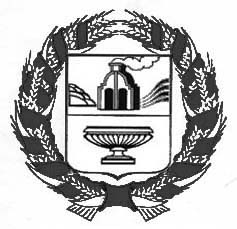 